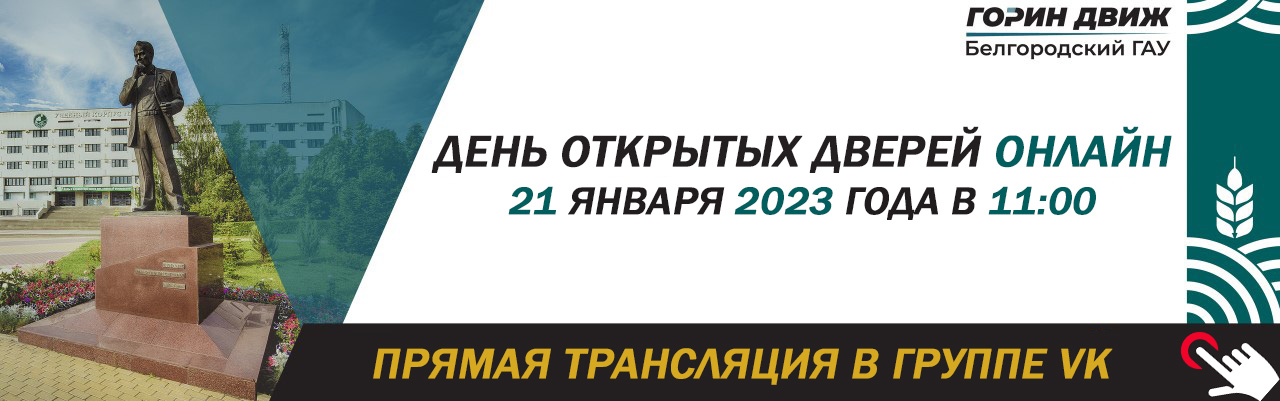 🌻🐝21 января 2023 г. Белгородский государственный аграрный университет приглашает вас на День открытых дверей🖥Формат мероприятия - онлайн📽 Трансляция мероприятия - в группе (https://vk.com/pk_belgay)⏰ Начало мероприятия - 11:00У вас будет возможность увидеть университет изнутри, познакомиться с факультетами, нашими замечательными преподавателями и студентами.🎉 Проводи праздники зажигательно и вливайся в #ГоринДвиж❓Присылайте ваши вопросы об университете, поступлении на электронную почту rak_iv@bsaa.edu.ru справки по телефону 8(4722)392271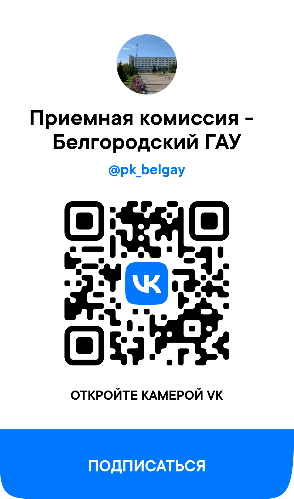 